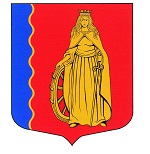 МУНИЦИПАЛЬНОЕ ОБРАЗОВАНИЕ«МУРИНСКОЕ ГОРОДСКОЕ ПОСЕЛЕНИЕ»ВСЕВОЛОЖСКОГО МУНИЦИПАЛЬНОГО РАЙОНАЛЕНИНГРАДСКОЙ ОБЛАСТИАДМИНИСТРАЦИЯПОСТАНОВЛЕНИЕ 23.03.2023                                                                                                         № 95   г. МуриноВ соответствии со статьей 174.3 Бюджетного кодекса РФ, Федеральным законом от 06.10.2003 № 131-ФЗ «Об общих принципах организации местного самоуправления в Российской Федерации», Постановлением Правительства РФ  от 22.06.2019 № 796 «Об общих требованиях к оценке налоговых расходов субъектов Российской Федерации и муниципальных образований», Постановлением Правительства Ленинградской области от 15.11.2019 № 526 «Об утверждении Порядка формирования перечня налоговых расходов Ленинградской области и осуществления оценки налоговых расходов Ленинградской области», руководствуясь уставом муниципального образования «Муринское городского поселение» Всеволожского муниципального района Ленинградской области, администрация муниципального образования «Муринское городское поселение» Всеволожского муниципального района Ленинградской областиПОСТАНОВЛЯЕТ:Внести в постановление администрации муниципального образования «Муринское городское поселение» Всеволожского муниципального района Ленинградской области от 08.04.2021 № 86 «Об утверждении Порядка формирования перечня налоговых расходов и осуществления оценки налоговых расходов в муниципальном образовании «Муринское городское поселение» Всеволожского муниципального района Ленинградской области» (далее – Порядок) следующие изменения;Пункт 4 Порядка изложить в новой редакции:«4. Проект перечня налоговых расходов на очередной финансовый год                и плановый период разрабатывается отделом финансового управления администрации муниципального образования «Муринское городское поселение» Всеволожского муниципального района Ленинградской области (далее - Отдел) ежегодно в срок до 1 марта текущего финансового года по форме, согласно Приложению 1 к настоящему Порядку и направляется на согласование структурным подразделениям администрации муниципального образования «Муринское городское поселение» Всеволожского муниципального района Ленинградской области, ответственным исполнителям муниципальных программ, а также иным органам и организациям, которых проектом перечня налоговых расходов предлагается закрепить в качестве кураторов налоговых расходов.».Пункты 17, 18, 22 Порядка исключить.Пункты 19 – 21 считать пунктами 17 – 19 соответственно. Пункт 23 считать пунктом 20.Опубликовать настоящее постановление в газете «Муринская панорама» и на официальном сайте муниципального образования «Муринское городское поселение» Всеволожского муниципального района Ленинградской области в сети Интернет.Настоящее постановление вступает в силу с момента подписания и распространяет свое действие на правоотношения, возникшие с 01.01.2023 г.Контроль за исполнением настоящего постановления возложить на начальника отдела экономики, управления муниципальным имуществом, предпринимательства и потребительского рынка администрации муниципального образования «Муринское городское поселение» Всеволожского муниципального района Ленинградской области 
Опополя А.В.Глава администрации				        	                              А.Ю. БеловО внесении изменений в постановление администрации муниципальногообразования «Муринское городское поселение» Всеволожского муниципального района Ленинградской области от 08.04.2021 № 86